Uttlesford Citizens AdviceRole Description - Disability Benefits Home Visit VolunteerUttlesford Citizens Advice has run a disability benefit take-up project since 2000. The aim of this project is to help people with disabilities and long term health conditions in Uttlesford obtain appropriate benefit entitlements. The team is coordinated by paid members of staff and currently operates with 14 volunteers. 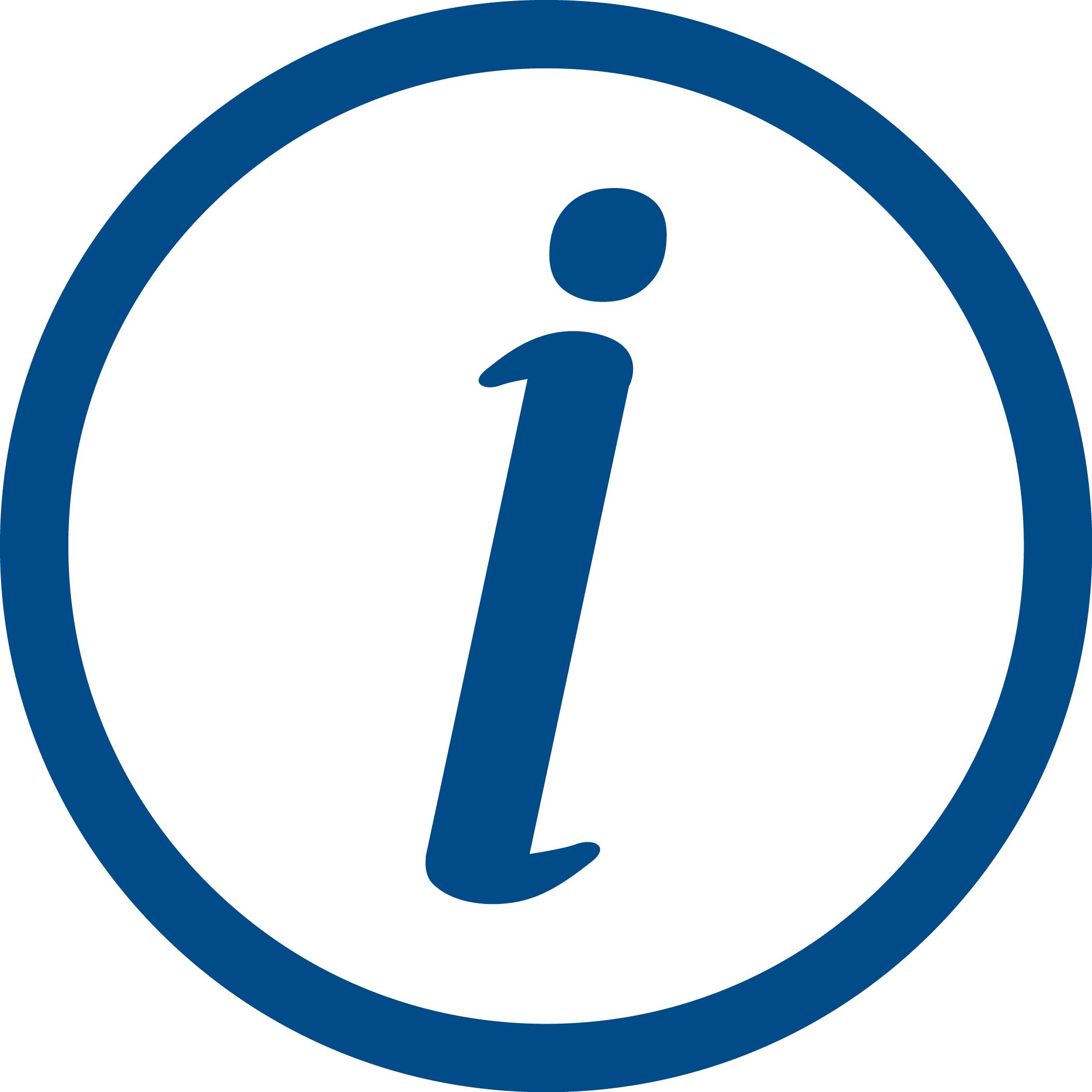 What will you do?complete an introduction to Citizens Advice and training for your rolehelp clients complete disability benefit forms in their own homeshelp clients maximize benefit income check carers’ entitlement to benefitscheck eligibility for Council Tax discountsgive advice on reducing energy costsprovide advice on the best ways to pay for modifications to home or mobility aids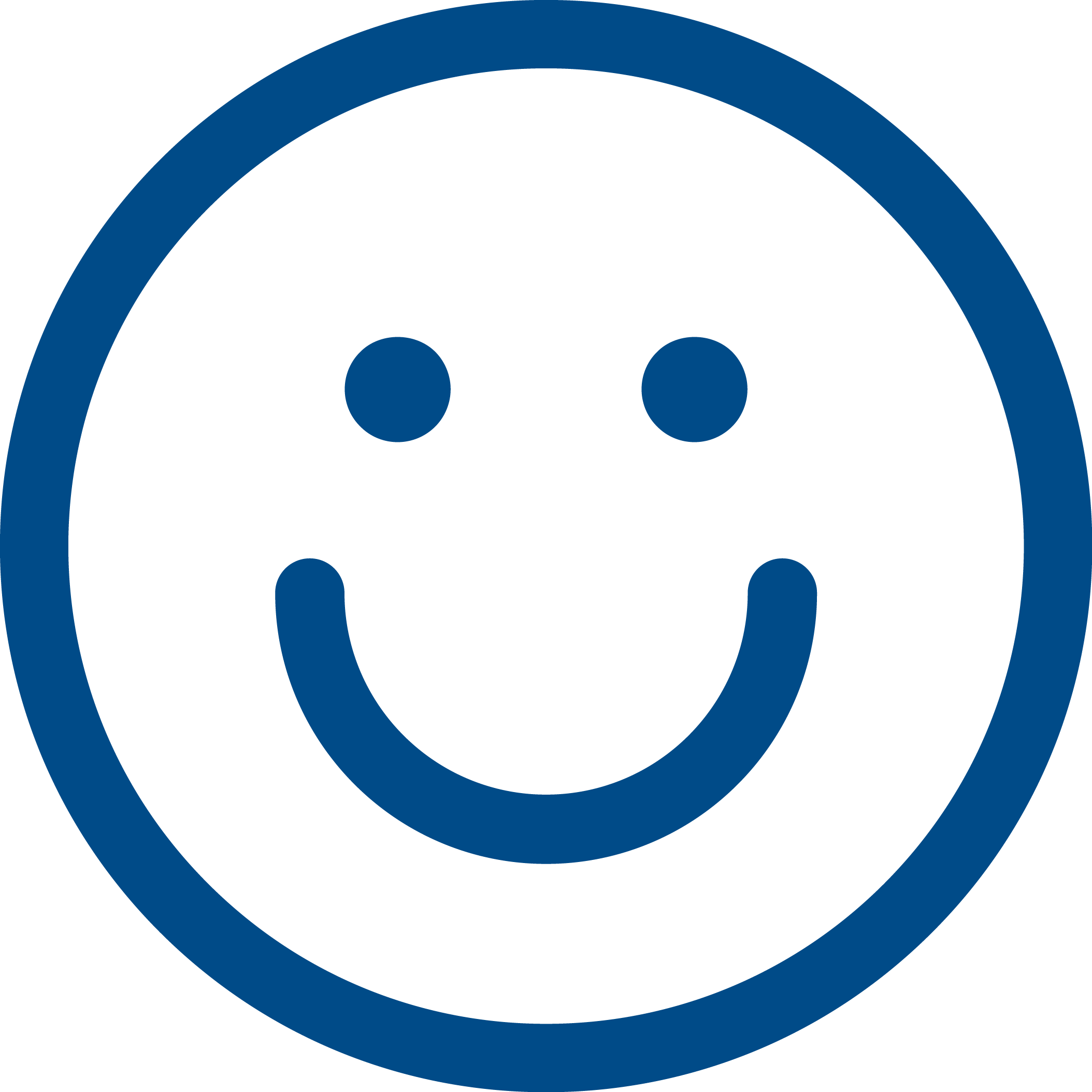 What’s in it for you?make a real difference to people’s lives learn about a range of issues such as benefits, income maximisation, energy efficiency and support for carersbuild on valuable skills such as communication, listening and analysingincrease your employabilitywork with a range of different people, independently and in a team.have a positive impact in your community.And we’ll reimburse expenses too.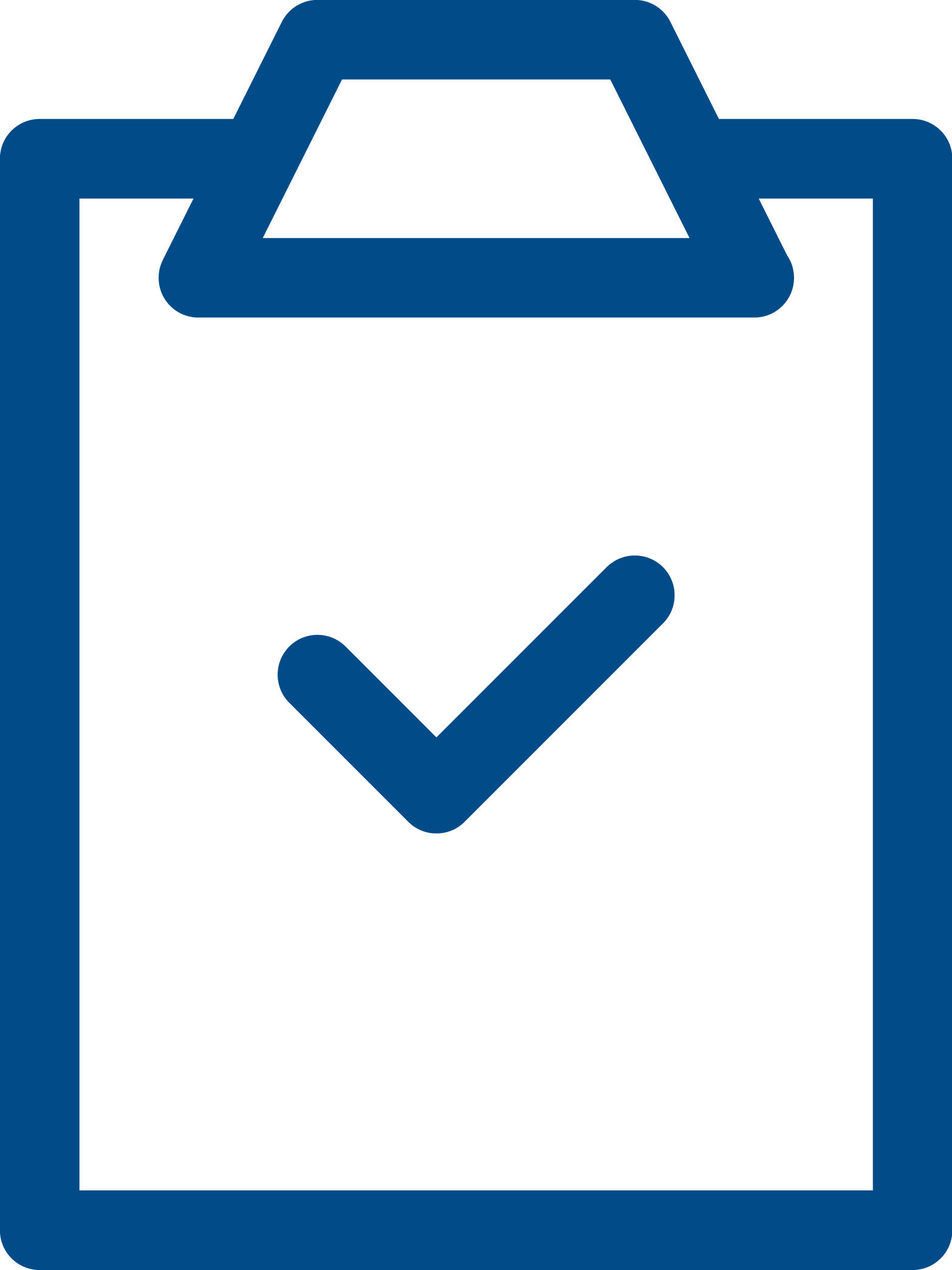 What do you need to have?You don’t need specific qualifications or skills but you’ll need to:be friendly and approachablebe non-judgmental and respect views, values and cultures that are different to your ownhave good listening skillshave excellent verbal and written communication skillsbe able to understand information and explain it to othersbe willing to learn about and follow the Citizens Advice aims, principles and policies, including confidentiality and data protectionbe willing to undertake training in your role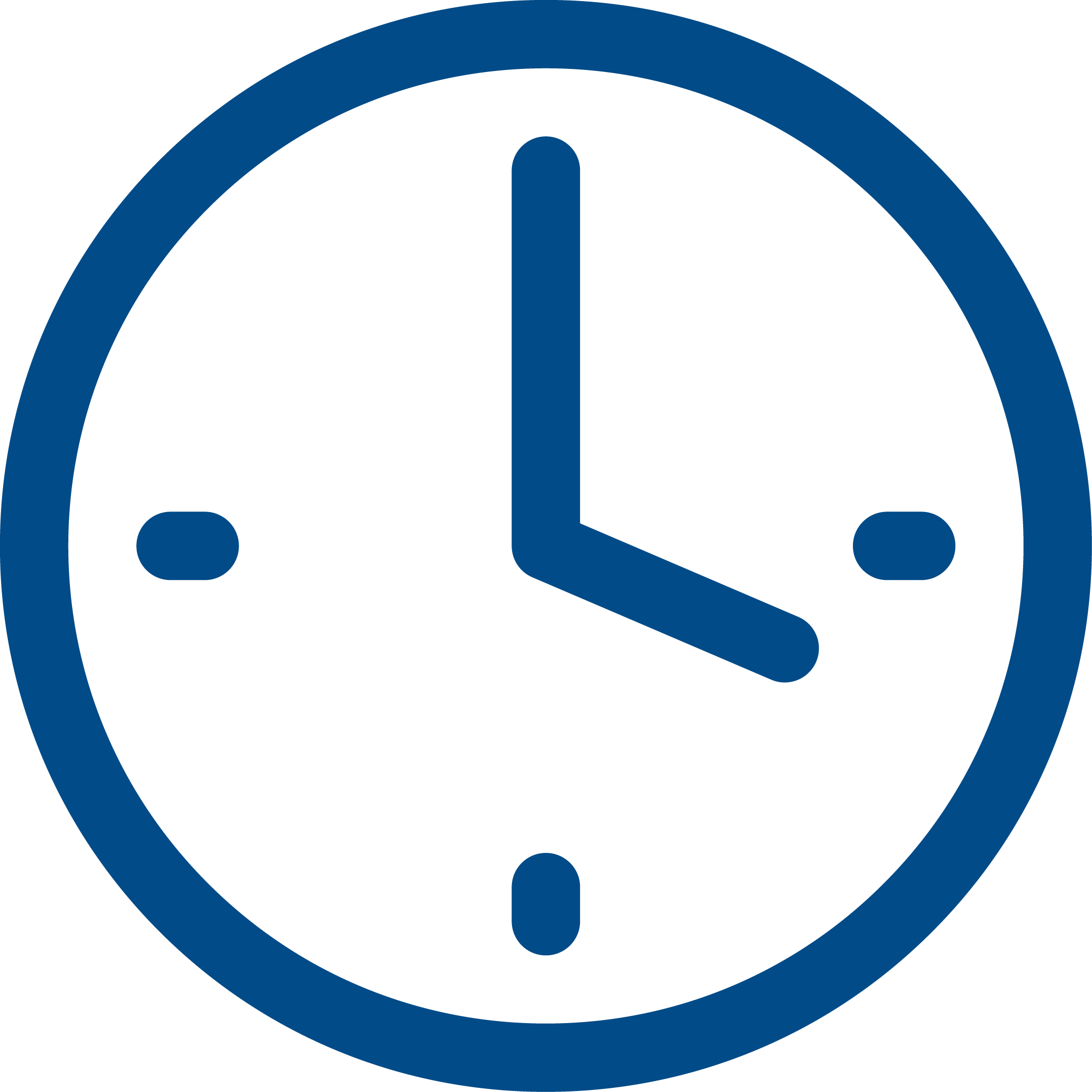 How much time do you need to give?We can be flexible about the time spent and how often you volunteer so come and talk to us.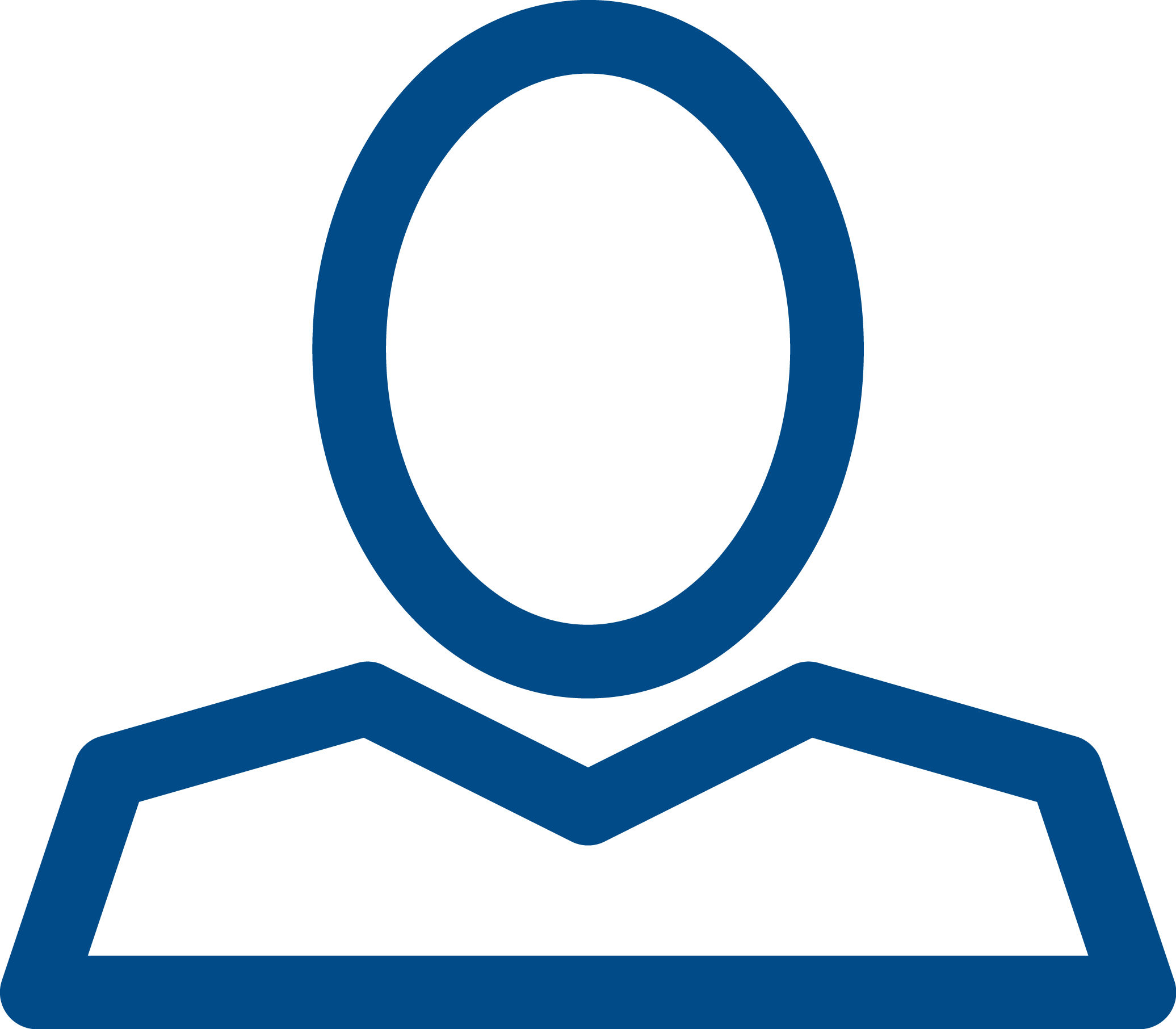 Valuing inclusionOur volunteers come from a range of backgrounds and we particularly welcome applications from disabled people, people with physical or mental health conditions, LGBT+ and non-binary people, and people from Black Asian Minority Ethnic (BAME) communities.Uttlesford Citizens Advice is committed to providing a supportive and inclusive culture for:  all those who need our services  our volunteers  our staff and  other stakeholdersWe recognise the positive value of diversity, promoting equality and fairness, and challenging discrimination. We welcome our legal duties not to discriminate as a service provider and an employer. We aim to go beyond the narrow scope of legislative compliance and follow best practice, making equality, fairness and diversity a fundamental part of all our activities. We recognise people with different backgrounds, skills, attitudes and experiences bring fresh ideas and perceptions, and we wish to encourage and harness these differences to make our services more relevant and approachable. Uttlesford Citizens Advice will not discriminate or tolerate discriminatory behaviour on the grounds of race, colour, sex, gender identity (transgender), disability, nationality, national or ethnic origin, religion or belief, marital / partnership or family status, caring responsibilities, sexual orientation, age, social class, educational background, employment status, working pattern, trade union membership or any other factor.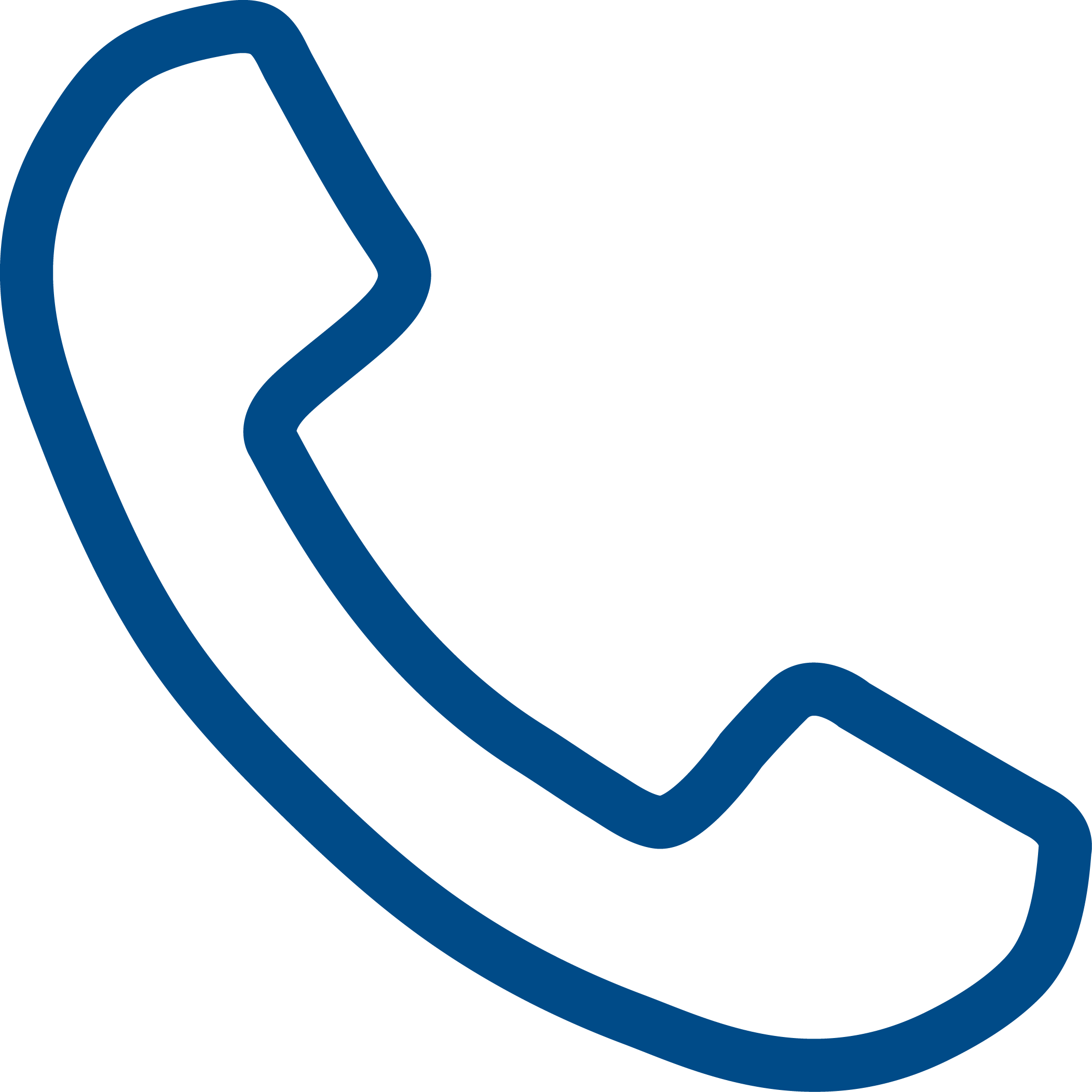 Contact detailsFor more information about the work of Uttlesford Citizens Advice, please go to our website www.uttlesfordcab.org.uk, where you will find copies of our Annual Report and Impact Report.For more information about volunteering please email jo.hancock@uttlesfordca.org.uk or call 01799 618840.